St. Aloysius Secondary School     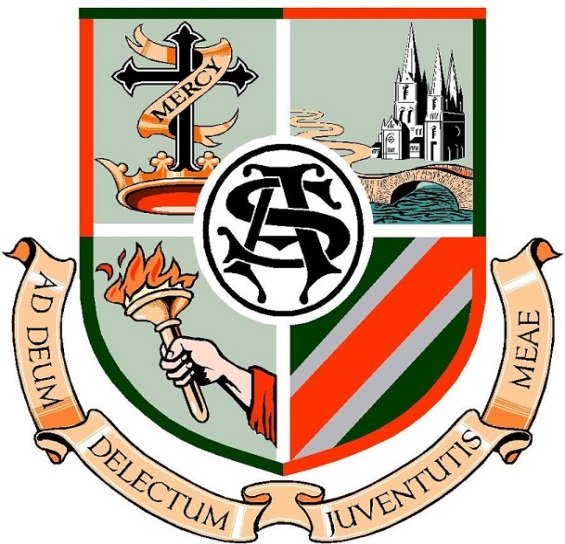 FIRST YEAR APPLICATION FORM 20______PARENT PAST PUPIL:  YES ____ NO ____ PAST PUPIL NAME : ___________________________Please complete in BLOCK CAPITALSSurname ……………………………First  Name …….………………….….  Student PPS No. ……...……….….…Address   ……………………………………………………………………………………………………………….….....Home Telephone .......................  Mobile Phone ..................................  Home E-mail Address: ……………...……………..Date of Birth……………….  Religion………..……..  Nationality: ……………County of Birth (If Irish) ………..…….Will your daughter have completed a full course of Primary Education by 31st July, 20___?     Yes             No Name of primary school last attended:…………………………………….……………..Tel. No………………………………..DETAILS OF PARENTS/ GUARDIANSInformation about family unit (e.g. If parent is deceased) which you consider should be known to the school authorities ______________________________________________________________________________________________________________________________________________________________________________________________________________________________________________________________________________MEDICAL HISTORY  Name of Family Doctor  ……………………………………………  Doctor’s Tel. No.  ………………………………….Please provide any relevant information  …………………………………………………………………………………...Does your family have a current Medical Card?     Yes                    No  Does your daughter hold an exemption in Irish Yes _____    No _____.  If you answer yes a copy of the exemption granted through the Primary School must be provide following an offer and acceptance of a place in St. Aloysius.I certify that the above information is correctSignature …………………………………		……………………………………      Date ……………		   Parent / Guardian			           Parent / GuardianFIRST NAME(S) OF DAUGHTER(S) PRESENTLY ATTENDING ST ALOYSIUS SCHOOLFIRST NAME(S) OF DAUGHTER(S) PRESENTLY ATTENDING ST ALOYSIUS SCHOOLFIRST NAME(S) OF DAUGHTER(S) PRESENTLY ATTENDING ST ALOYSIUS SCHOOLFIRST NAME(S) OF DAUGHTER(S) PRESENTLY ATTENDING ST ALOYSIUS SCHOOLFIRST NAME(S) OF DAUGHTER(S) PRESENTLY ATTENDING ST ALOYSIUS SCHOOLFirst NameDate of BirthYear GroupClass1.2.3.NameMobile Phone No. Work Telephone No.Name of FatherName of MotherMother’s Maiden NameSPECIAL EDUCATIONAL NEEDSDoes your daughter have a Special Educational Need?        Yes________ No_________ Please specify:   _______________________________________________________________________I/we consent to the information given on the above form being held by the school and to it being shared with the Department of Education and Skills. I/We agree to appropriate testing to monitor her progress on a twice yearly Basis.   Signature: (1)__________________________________          (2)_________________________________USE OF PHOTOGRAPHSIt is necessary for schools to seek parental permission to use photographs of school activities which feature students. Photos with names may appear in the press but will not be used on internet websites. Please tick and sign below:I give my permission for use of photos: Yes ____ No _____Signed :_______________________________________ Parent / GuardianSigned: _______________________________________  Parent / GuardianCODE OF BEHAVIOUR AND DISCIPLINEI have read and agree to fully accept the code of Behaviour and Discipline of St. Aloysius Secondary School Cork.Signature of Parent/Guardian: (1) ______________________(2______________________ Date_________FOR OFFICE USE ONLYFOR OFFICE USE ONLYFOR OFFICE USE ONLYFOR OFFICE USE ONLYAmount ReceivedDate / Receipt No.Cash / ChequeBirth CertificatePassport PhotosApproved By